Please replace:Annex 1 of Document PP-18/48 by attached text (list of European coordinators for each of the proposals).Annex 2 of Document PP-18/48 with updated attached table of co-signatures by European administrations .Annex 1CEPT Coordination for PP-18CEPT coordinators for ECP related issuesAnnex 2List of co-signatures of the European Common Proposals (ECPs) Plenipotentiary Conference (PP-18)
Dubai, 29 October – 16 November 2018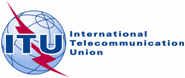 PLENARY MEETINGCorrigendum 1 to
Document 48-E9 October 2018Original: EnglishMember States of the European Conference of Postal and Telecommunications Administrations (CEPT)Member States of the European Conference of Postal and Telecommunications Administrations (CEPT)European common Proposals for the work of the conferenceEuropean common Proposals for the work of the conferenceECP No.IssueCEPT Coordinatore-mail address-Overall coordination Cristiana Flutur (ROU, Com-ITU chairwoman)Vilém Veselý (CZE, overall coordination on Financial, Management and Organisational issues)Paul Blaker (G, Com-ITU vice-chairman)Dirk-Oliver von der Emden (SUI, Com-ITU vice-chairman)cristiana.flutur@ancom.org.rovilem.vesely@mpo.cz paul.blaker@culture.gov.ukdirk-olivier.vonderemden@bakom.admin.chECP 1Revision to Resolution 133: Role of administrations of Member States in the management of internationalized (multilingual) domain namesMatthias Loehrl (D)matthias.loehrl@bmwi.bund.deECP 2Revision to Resolution 130: Strengthening the role of ITU in building confidence and security in the use of information and communication technologiesGavin Willis (G)gavin.willis@cesg.gsi.gov.ukECP 3Revision to Resolution 180: Facilitating the transition from IPv4 to IPv6Paul Blaker (G)paul.blaker@culture.gov.ukECP 4Revision to Resolution 188: Combating counterfeit telecommunication/information and communication technology devicesGavin Willis (G)gavin.willis@cesg.gsi.gov.ukECP 5Revision to Resolution 197: Facilitating the Internet of Things to prepare for a globally connected worldPaul Blaker (G)paul.blaker@culture.gov.ukECP 6Suppression to Resolution 185: Global flight tracking for civil aviationAndrei Zhivov (RUS)a.zhivov@minsvyaz.ru ECP 7Revision to Resolution 101: Internet Protocol-based networksPaul Blaker (G)paul.blaker@culture.gov.ukECP 8Revision to Resolution 102: ITU's role with regard to international public policy issues pertaining to the Internet and the management of Internet resources, including domain names and addressesPaul Blaker (G)paul.blaker@culture.gov.ukECP 9Revision to Resolution 140: ITU’s role in implementing the outcomes of the World Summit on the Information SocietyGhislain de Salins (F)ghislain.de-salins@finances.gouv.frECP 10Revision to Resolution 70: Mainstreaming a gender perspective in ITU and promotion of gender equality and the empowerment of women through information and communication technologiesCristiana Flutur (ROU)cristiana.flutur@ancom.org.roECP-11Revision to Resolution 131 on measuring information and communication technologiesBlanca Gonzales (E)bgonzalez@minetad.esECP-12Revision to Resolution 198: Empowerment of youth through telecommunication/information and communication technologyPrzemysław Ołowski (POL)przemyslaw.olowski@mc.gov.pl ECP-13Revision to Resolution 179: ITU's role in child online protectionNatalia Mochu (RUS)natalia.mochu@niir.ru ECP-14No change to Resolution 36: Telecommunications /information and communication technology in the service of humanitarian assistanceAnnelies Kavi (CZE)kavi@mpo.cz ECP-15Revision to Resolution 136 - The use of telecommunications/information and communication technologies for monitoring and management in emergency and disaster situations for early warning, prevention, mitigation and relief –and Suppression of Resolution 202Annelies Kavi (CZE)kavi@mpo.cz ECP-16New Resolution : Strengthening the Output of the International Telecommunications Union Annelies Kavi (CZE)kavi@mpo.cz ECP-17No change to Resolution 169: Admission of academia to participate in the work of the UnionAnnelies Kavi (CZE)kavi@mpo.cz ECP-18No change to Resolutions 41, 152 and 91 dealing with financial planning and budgetingBlanca Gonzales (E)bgonzalez@minetad.esECP-19Revision to Resolution 94: Auditing of the accounts of the UnionFokko Bos (HOL)f.g.bos@minez.nl ECP-20Revision to Resolution 154: Use of the six official languages of the Union on an equal footingVladimir Minkin (RUS)minkin-itu@mail.ru ECP-21No change to Resolution 192: ITU participation in memoranda of understanding with financial and/or strategic implicationsVilém Veselý (CZE)vilem.vesely@mpo.cz ECP-22Suppression of Resolution 187: Review of the current methodologies and development of a future vision for the participation of Sector Members, Associates and Academia in the activities of ITUAnnelies Kavi (CZE)kavi@mpo.cz ECP-23Revision to Resolution 146 on the review of the ITRsSimon van Merkom (HOL)s.a.vanmerkom@minez.nl ECP-24Revision to Resolution 189: Assisting Member States to combat and deter mobile device theftGavin Willis (G)gavin.willis@cesg.gsi.gov.ukECP-25Revision to Resolution 137 - Next-generation network deployment and connectivity to broadband networks in developing countries. Suppression of Resolution 203Julieta Tencheva (BUL)jtencheva@mtitc.government.bg ECP-26Revision to Resolution 191: Strategy for the coordination of efforts among the three Sectors of the UnionAlexandre Vassiliev (RUS)alexandre.vassiliev@mail.ru ECP-27Draft new Resolution on Artificial IntelligenceOli Bird (G)Oli.Bird@ofcom.org.uk ECP-28Draft new Resolution on OTTOli Bird (G)Oli.Bird@ofcom.org.uk ECP-29No change to Resolution 7 on regional radiocommunication conferenceAnders Jönsson (S)anders.jonsson@pts.se ECP-30No change to Resolution 119 on the Radio Regulations BoardFokko Bos (HOL)f.g.bos@minez.nl ECP-31Revision to Resolution 165 - Deadlines for the submission of proposals and procedures for the registration of participants for conferences and assemblies of the UnionAnders Jönsson (S)anders.jonsson@pts.se ECP-32Revision of Decision 5: Revenue and expenses for the Union for the period 2020-2023Fabio Bigi (I)fabio.bigi@virgilio.it ECP-33Revision of Decision 11: Creation and management of Council working groupsAnnelies Kavi (CZE)kavi@mpo.cz ECP-34Revision to Resolution 11 on ITU Telecom eventsSzabolcs Szentléleky (HUN)szentleleky.szabolcs@nmhh.hu ECP-35Annex 1 to Resolution 71: ITU strategic planAnnelies Kavi (CZE)kavi@mpo.cz ECP-36New Resolution: Appointment and maximum term of office for chairmen and vice chairmen of Sector study groups, advisory groups and coordination committees for vocabulary and Suppression of Resolution 166Annelies Kavi (CZE)kavi@mpo.cz ECP-37Revision to Resolution 48: Human resources management and developmentVilém Veselý (CZE)vilem.vesely@mpo.cz ECP No.12345678910111213141516171819ALBAND1111111111AUT1111111111111111111AZE11111111111111BELBIHBLRBUL1111111111111111111CVACYP111111111111CZE1111111111111111111D1111111111111111111DNK1111111111E 1111111111111111111EST1111111111111111111F 111111111111111FIN1111111111111111111G1111111111111111111GEOGRC1111111111111111111HNG1111111111111111111HOL1111111111111111111HRV111111111111111111I1111111111111111111IRLISLLIELTU1111111111111111111LUX1111111111111111111LVA1111111111111111111MCO1111111111111111111MDA1111111111111111111MKDMLT1111111111111111111MNENOR1111111111111111111POL1111111111111111111PORROU1111111111111111111RUS11S1111111111111111111SMRSRBSUISVK1111111111111111111SVN1111111111111111111TUR111111111111111UKR11111111Total31303031313228263032293031302927282728ECP No.202122232425262728293031323334353637ALBANDAUT111111111111111111AZE111111111111BELBIHBLRBUL111111111111111111CVACYP111111111CZE111111111111111111D11111111111111111DNKE 11111111111111111EST111111111111111111F 11111111111111111FIN111111111111111111G111111111111111111GEOGRC111111111111111111HNG111111111111111111HOL111111111111111111HRV11111111111111111I1111111111111111IRLISLLIELTU111111111111111111LUX111111111111111111LVA111111111111111111MCO111111111111111111MDA111111111111111111MKDMLT111111111111111111MNENOR111111111111111111POL111111111111111111PORROU111111111111111111RUS11S111111111111111111SMRSRBSUISVK111111111111111111SVN111111111111111111TUR111111111111111111UKR11Total282728272929302825292829282828282828